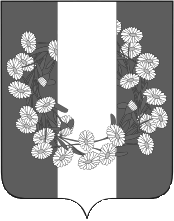 АДМИНИСТРАЦИЯ БУРАКОВСКОГО СЕЛЬСКОГО ПОСЕЛЕНИЯКОРЕНОВСКОГО  РАЙОНА ПОСТАНОВЛЕНИЕот   26.03.2018			                                                                                     № 33хут.БураковскийОб утверждении Положения о порядке согласования проектов на проведение работ по созданию новых зеленых насаждений, а также капитальный ремонт и реконструкцию объектов ландшафтной архитектуры на территории Бураковского сельского поселения Кореновского районаВ соответствии с Федеральным законом от 6 октября 2003 года № 131-ФЗ «Об общих принципах организации местного самоуправления в Российской Федерации», Федеральным законом от 10 января 2002 года № 7-ФЗ «Об охране окружающей среды», Законом Краснодарского края от 23 апреля 2013 года № 2695 «Об охране зеленых насаждений в Краснодарском крае», решением Совета Бураковского сельского поселения Кореновского района от 25 февраля 2016 года № 76  «Об утверждении Правил создания, содержания и охраны зеленых насаждений, находящихся на территории Бураковского сельского поселения Кореновского района», администрация Бураковского сельского поселения Кореновского района  п о с т а н о в л я е т:1.Утвердить Положение о порядке согласования проектов на проведение работ по созданию новых зеленых насаждений, а также капитальный ремонт и реконструкцию объектов ландшафтной архитектуры на территории Бураковского сельского поселения Кореновского района (прилагается).2.Общему отделу администрации Бураковского сельского поселения Кореновского района (Абрамкина) обнародовать настоящее постановление в установленных местах и разместить его на официальном сайте органов местного самоуправления Бураковского сельского поселения Кореновского района в сети Интернет.3.Постановление вступает в силу после его официального обнародования.Глава Бураковского сельского поселения   Кореновского района                                                                      Л.И.ОрлецкаяПРИЛОЖЕНИЕ  УТВЕРЖДЕНОпостановлением администрацииБураковского сельского поселенияКореновского районаот  26.03.2018 года  № 33ПОЛОЖЕНИЕо порядке согласования проектов на проведение работ по  созданию новых зеленых насаждений, а также капитальный ремонт и реконструкцию объектов ландшафтной архитектуры на территории Бураковского сельского поселения Кореновского района1.Настоящее Положение о порядке согласования проектной документации и выдачи разрешений на проведение работ в зоне зеленых насаждений (далее - Положение) разработано в соответствии с                   Федеральным законом от 10 января 2002 года № 7-ФЗ «Об охране окружающей среды», Законом Краснодарского края от 23 апреля 2013 года № 2695 «Об охране зеленых насаждений в Краснодарском крае», решением Совета Бураковского сельского поселения Кореновского района от 25 февраля 2016 года № 76  «Об утверждении Правил создания, содержания и охраны зеленых насаждений, находящихся на территории Бураковского сельского поселения Кореновского района» в  целях организации осуществления администрацией Бураковского сельского поселения Кореновского района контроля за содержанием зеленых насаждений и выдачи разрешений на проведение работ в зоне зеленых насаждений.2. Для получения согласования проектов на проведение работ по созданию новых зеленых насаждений, а также капитальный ремонт и реконструкцию объектов ландшафтной архитектуры на территории Бураковского сельского поселения Кореновского района юридические и физические лица, индивидуальные предприниматели направляют в администрацию Бураковского сельского поселения Кореновского района следующие документы:заявление о согласовании проекта на проведение работ по                       созданию новых зеленых насаждений, а также капитальный ремонт и реконструкцию объектов ландшафтной архитектуры с указанием       наименования и места нахождения юридического лица, индивидуального предпринимателя, фамилии, имени, отчества (при наличии) физического лица, даты и места осуществления работ по созданию зеленых насаждений, количества и породного состава планируемых к посадкам зеленых насаждений, а также перечень объектов ландшафтной архитектуры ( при его капитальном ремонте и реконструкции);проектную документацию и материалы к ней;схему посадок с привязкой к существующим на соответствующей территории объектам капитального строительства и объектам благоустройства.Администрация Бураковского сельского поселения Кореновского района не вправе требовать представления от заявителя иных документов, не предусмотренных настоящим пунктом.3.Рассмотрение заявления осуществляется администрацией Бураковского сельского поселения Кореновского района в срок, не превышающий 10 рабочих дней со дня регистрации поступившего заявления.4.При рассмотрении заявления администрация Бураковского сельского поселения Кореновского района:осуществляет выезд на место планируемых работ в целях осуществления визуального осмотра территории;направляет запросы в уполномоченные органы и организации в целях выяснения фактов наличия (отсутствия) на территории осуществления работ инженерных сооружений и коммуникаций.5. По результатам рассмотрения заявления и осуществления мероприятий, предусмотренных пунктом 4 настоящего Положения, администрацией Бураковского  сельского поселения Кореновского  района принимается решение о согласовании проекта на проведение работ по созданию новых зеленых насаждений, а также капитальный ремонт и реконструкцию объектов ландшафтной архитектуры на соответствующей территории либо отказе в таком согласовании в форме уведомления.6.Решение об отказе в согласовании осуществления посадок на соответствующей территории принимается в случаях:непредставления всех документов, предусмотренных пунктом 2 настоящего Положения;планирования заявителем работ в охранных зонах инженерных коммуникаций;проект на проведение работ по созданию новых зеленых насаждений, а также капитальный ремонт и реконструкцию объектов ландшафтной архитектуры не соответствует действующему законодательству и муниципальными правовыми актами Бураковского сельского поселения Кореновского района, нормам размещения по отношению к зданиям, строениям и сооружениям.7.В уведомлении указываются условия проведения работ по созданию новых зеленых насаждений, а также капитальный ремонт и реконструкцию объектов ландшафтной архитектуры, в соответствии с поданным заявлением.  8.Уведомление выдается заявителю на руки под роспись либо направляется посредством почтовой связи.9.Администрация Бураковского сельского поселения Кореновского района осуществляет проверку проведенных работ в течение 10 рабочих дней со дня окончания работ, указанного в заявлении.10.В случае выявления факта несоответствия высаженных зеленых насаждений условиям, указанным в решении о согласовании работ, заявители обязаны в течение 10 рабочих дней осуществить пересадку высаженных зеленых насаждений в соответствии с первоначально заявленными и согласованными условиями.Глава Бураковского сельского поселения   Кореновского района                                                                    Л.И.ОрлецкаяЛИСТ СОГЛАСОВАНИЯпроекта постановления администрации Бураковского  сельского поселения Кореновского района от ___________ № ___ «Об утверждении Положения о порядке согласования проектов на проведение работ по созданию новых зеленых насаждений, а также капитальный ремонт и реконструкцию объектов ландшафтной архитектуры на территории Бураковского сельского поселения Кореновского района»Проект подготовлен и внесен:Общим отделом администрации Бураковскогосельского поселенияКореновского районаНачальник общего отделаадминистрации  Бураковскогосельского поселенияКореновского района							    З.П. АбрамкинаПроект согласован:Ведущий специалистОбщего отдела администрацииБураковского сельского поселенияКореновского района                                                                 О.В.Долгополова